Publicado en Valencia el 19/05/2023 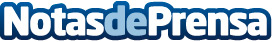 MandarinaWebs desarrolla un plugin que automatiza el blog de Worpdress con ChatGPTMandarinaWebs, una conocida empresa de desarrollo web de Valencia, ha dado un paso audaz en la automatización de la creación de contenido para blogs con su nuevo plugin. La compañía ha integrado la poderosa tecnología de ChatGPT de OpenAI en WordPress. Este avance promete revolucionar la forma en que los propietarios de sitios web y los bloggers crean y administran su blog, liberándolos de la tediosa tarea de redacción y tener más tiempo para enfocarse en otros aspectos esenciales de sus negocios en líneaDatos de contacto:MandarinaWebs644758976Nota de prensa publicada en: https://www.notasdeprensa.es/mandarinawebs-desarrolla-un-plugin-que Categorias: Nacional Inteligencia Artificial y Robótica Comunicación Programación Valencia Emprendedores Software Innovación Tecnológica http://www.notasdeprensa.es